      《在线课堂》学习单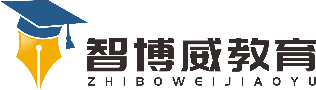                 班 级 ：         姓 名：         _单元语文6年级上册第6单元课题语文园地（六）温故知新0.读古诗词的时候，遇到不理解的字词时应该怎么做？                                                                    。自主攀登1.日积月累五行：                                               。五谷：                                               。五音：                                               。五彩：                                               。2.写两句保护环境或节约资源的宣传语。                                                                      。稳中有升             3.说说下面这段话表达了怎样的观点。   利用电脑网络，人们可以进行经贸洽谈，发布产品信息，进行异地购物、大容量通信，与朋友聊天，查阅资料。但也有人利用电脑网络具备的多媒体功能，传播不健康的图文信息，对青少年的身心健康造成危害;网上冲浪也极易使青少年上瘾，影响学业;另外，电脑网络也容易遭到“病毒”“黑客”的袭击，从而泄露政治、经济、军事机密，造成工作系统的瘫瘓。观点:                                                                                                                                                    。说句心里话